Встреча студентов Колледжа машиностроения и сервиса им. С. Орджоникидзе с героем России З.А.Загидовым19 февраля 2021, накануне Дня защитника Отечества в читальном зале  Колледжа машиностроения и сервиса имени С. Орджоникидзе  прошла встреча с Героем России, полковником милиции в запасе, командиром отряда милиции особого назначения при МВД Республики Дагестан  Загидом  Асмалавовичем Загидовым  и председателем Центрального штаба «Волонтеры победы» Гусейхновым Магомедом Гусейхановичем.   Открывая мероприятие, директор колледжа Магомедрасул Муслимов отметил, что подобные встречи направлены на воспитание патриотизма и развитие гражданской ответственности и духовности подрастающего поколения. Загид  Загидов рассказал о своей юности и службе в рядах Советской армии. Вспомнил первую боевую награду – медаль “За боевые заслуги”, которую получил выполняя интернациональный долг в Афганистане. После армии будущий Герой принял решение продолжить службу в правоохранительных органах. Свой трудовой путь начал милиционером патрульно-постовой службы. Затем работал участковым инспектором, а с 1992 года проходил службу в ОМОНе при МВД Республики Дагестан, пройдя путь от заместителя командира роты до командира отряда.Образование отряда милиции особого назначения МВД Дагестана было продиктовано самим временем, так как после развала Советского Союза наблюдалась чрезвычайно сложная оперативная обстановка на всем Северном Кавказе. Это время было для полковника милиции Загидова не только годами становления, возмужания, приобретения необходимого опыта, но и годами упорного труда, самоотверженного исполнения служебного долга, в результате чего отряд за короткий срок превратился в мобильное и боеспособное подразделение, способное действовать в любых экстремальных ситуациях. ОМОН, возглавляемый Загидом Загидовым, участвовал в проведении более 280 специальных операций совместно с другими службами МВД Республики Дагестан.Именно его отряд  давал отпор боевикам в Цумадинском и Ботлихском районах.Он рассказал ребятам, как участвовал в специальной операции по задержанию террористов, захвативших заложников в Минеральных Водах и о том, как освобождали Кизляр и Первомайск от боевиков в 1996 году. Подробно рассказал о героизме сотрудников дагестанской милиции, которые ценою своей жизни отстояли мир в республике.За мужество и героизм, проявленные при исполнении боевых и специальных заданий, более 200 бойцов отряда награждены правительственными наградами, а их командир, полковник милиции Загид Загидов  был удостоен звания  Героя  России в 1999 году за мужество и героизм, проявленные при выполнении специального задания в «Кадарской зоне» Буйнакского района Дагестана.Встреча продолжилась в формате вопрос-ответ, в ходе которого молодые люди смогли задать Герою России интересующие их вопросы.Завершая свое выступление, Загид Загидов призвал молодых дагестанцев учиться, повышать свою культуру, расширять кругозор, стараться быть наиболее полезными для общества и делать добро. «В первую очередь оставайтесь людьми, хорошо учитесь, любите Родину, будьте патриотами и не забывайте о великой истории нашей страны. А награды сами вас найдут», – напутствовал Загид Загидов.Герой России – это много или мало? Мгновенно отданная жизнь или полководческий талант, это военная хитрость или кропотливый труд изо – дня в день? Это молодость или старость? Это слезы или радость? Ясно одно – это служение Родине, земле, семье. Это умение отдать свою жизнь именно там и тогда, где и когда она была нужна.  Благодаря таким встречам мы не забываем о том, что во все времена наша страна славилась подвигами своих сынов. Их подвиги всегда будут являться примером глубочайшего патриотизма, несгибаемой силы духа, мужества и доблести. Преподаватель Гасанова О.М.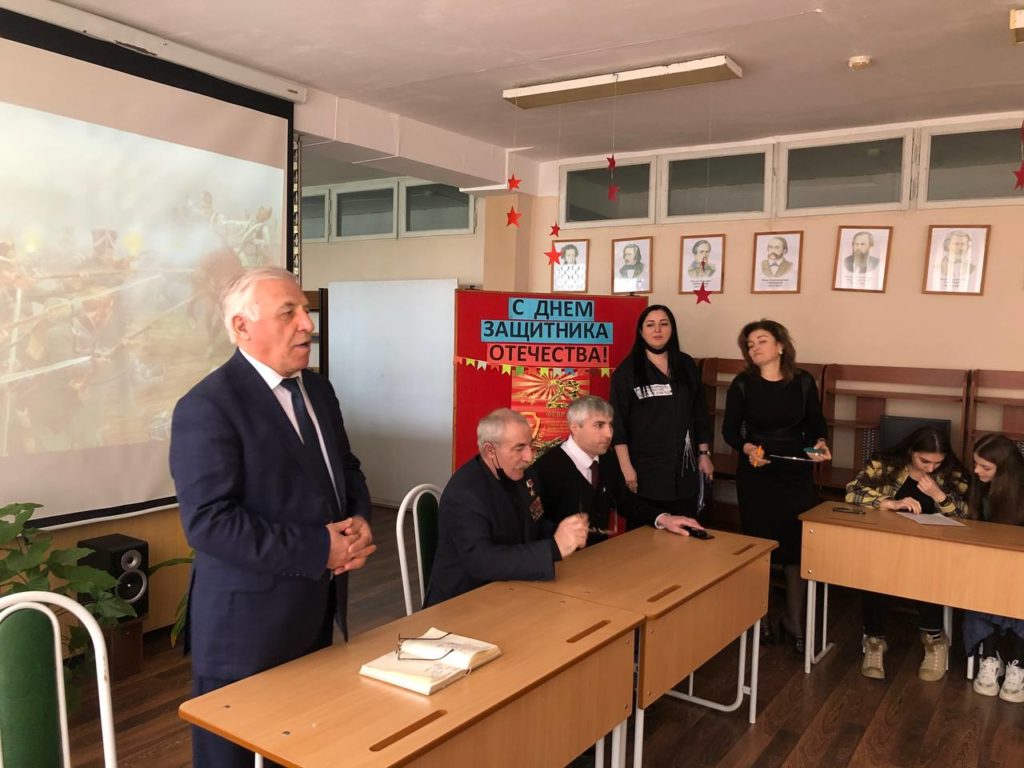 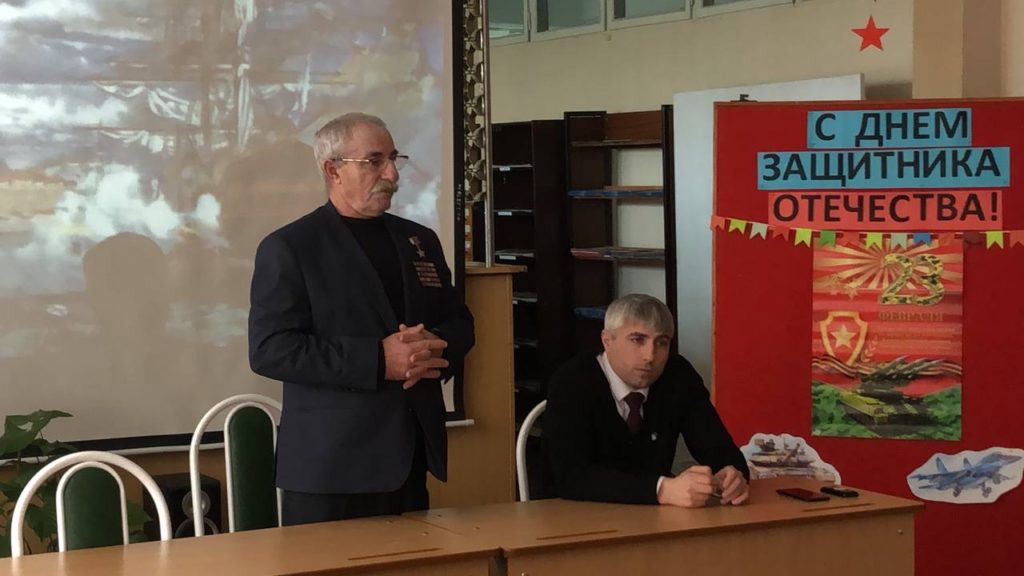 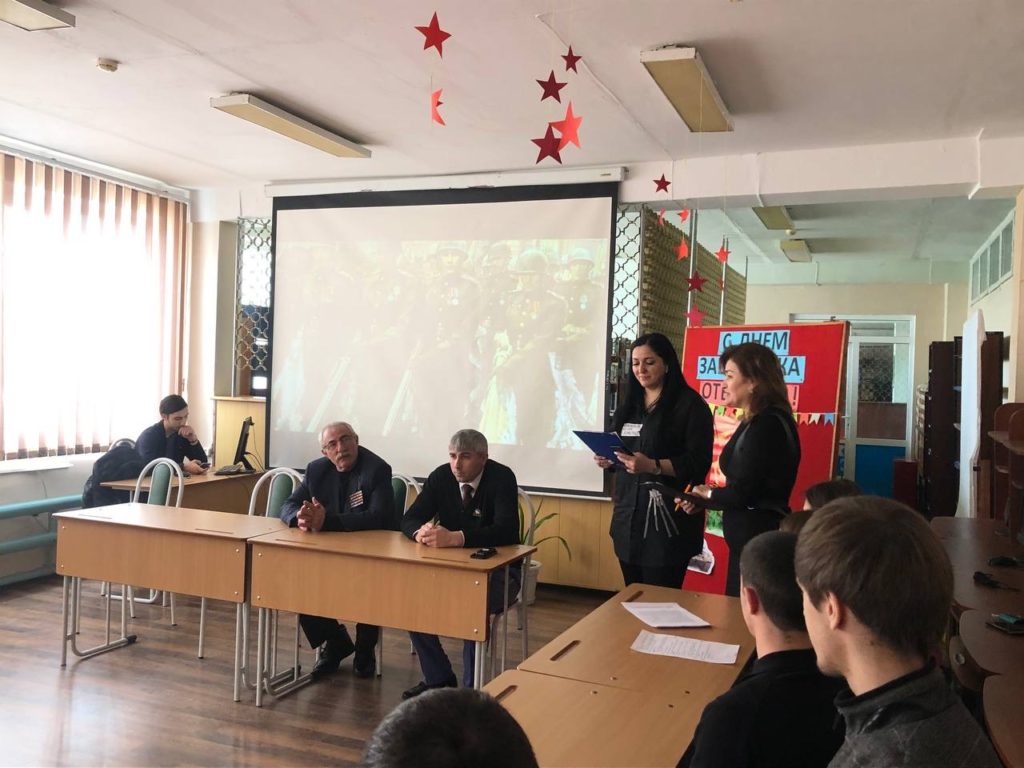 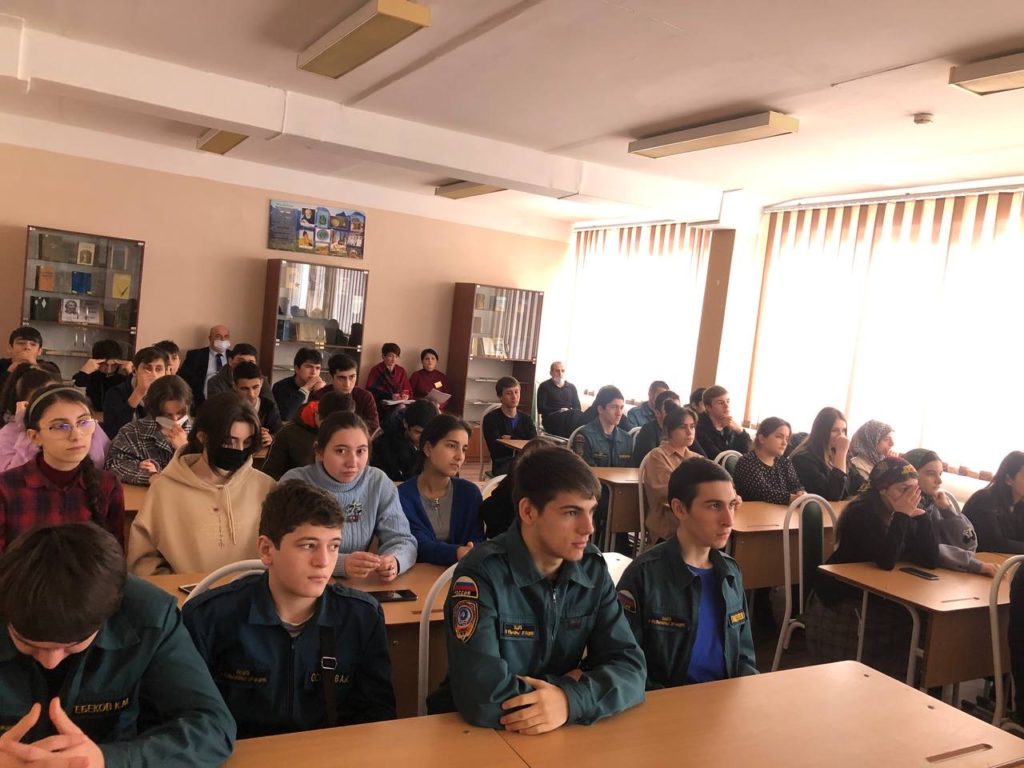 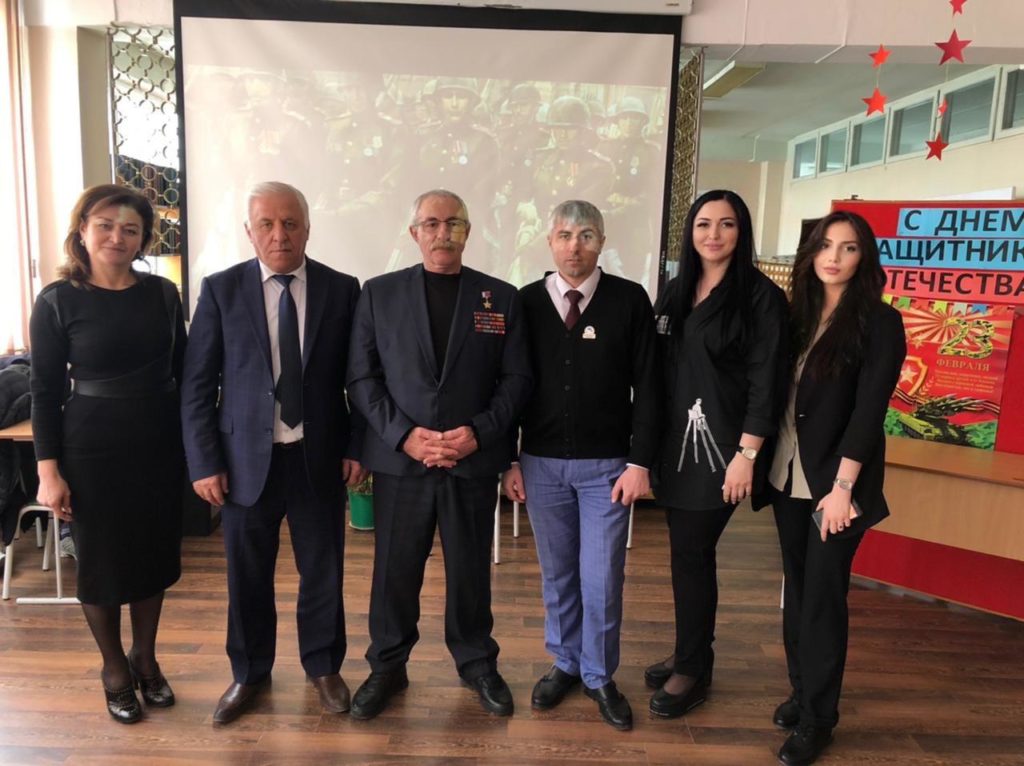 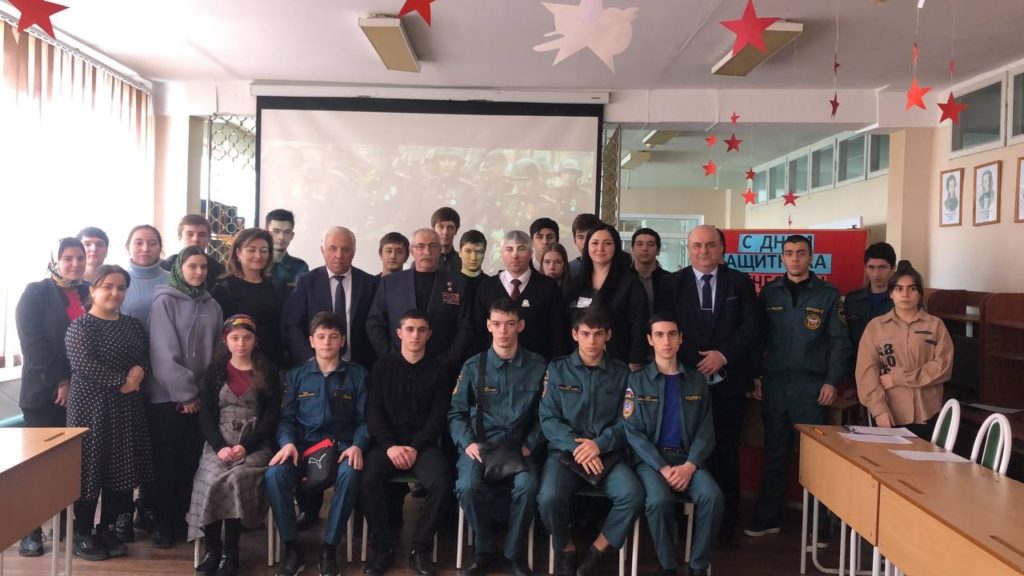 